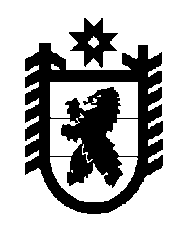 Российская Федерация Республика Карелия    РАСПОРЯЖЕНИЕГЛАВЫ РЕСПУБЛИКИ КАРЕЛИЯВ соответствии с Указом Президента Российской Федерации от                      11 декабря 2010 года № 1535 «О дополнительных мерах по обеспечению правопорядка», Указом Главы Республики Карелия от 11 января 2011 года № 1 «О постоянно действующем координационном совещании по обеспечению правопорядка в Республике Карелия» утвердить прилагаемое решение постоянно действующего координационного совещания по обеспечению правопорядка в Республике Карелия от 18 декабря                          2013 года № 7.            Глава Республики  Карелия                                                             А.П. Худилайненг. Петрозаводск20 февраля 2014 года № 49-рУтверждено распоряжениемГлавы Республики Карелияот  20 февраля 2014 года № 49-рРЕШЕНИЕ № 7заседания постоянно действующего координационного совещания по обеспечению правопорядка в Республике Карелия г. Петрозаводск                                                                  18 декабря 2013 годаПредседательствовал:Глава Республики Карелия Худилайнен Александр ПетровичПрисутствовали: Бабойдо Ю.М., Габриелян К.К., Гуляев Т.Н.,            Данилов Д.А., Дорохов А.Н., Жиглов Г.Г., Жураховская Т.В., Казаков Р.А., Киселев С.В., Косарев Д.Б., Кумиров А.В., Моисеев А.А., Придня В.А., Пшеницын А.Н., Обручев В.П., Свинкина М.Л., Серышев А.А., Терех А.В., Улич В.В., Чмиль В.Я., Червочкин А.В. Вопрос № 1 «О профилактике рецидивной преступности в Республике Карелия».Решили:1.1. Принять к сведению информацию Министерства внутренних дел по  Республике Карелия (далее – МВД по Республике Карелия)               (Жуйков А.С.) и Управления Федеральной службы исполнения наказаний Российской Федерации по Республике Карелия (далее – УФСИН по Республике Карелия) (Морозов А.С.).1.2. Предложить МВД по Республике Карелия:1.2.1. Организовать проведение дополнительных оперативно-профилактических мероприятий, направленных на предупреждение преступлений со стороны лиц, в отношении которых установлен административный надзор.Срок: в течение 2014 года.1.2.2. Принять участие в проводимых на территории Республики Карелия ФКУ «Уголовно-исполнительная инспекция по Республике Карелия» оперативно-профилактических мероприятиях «Условник» и «Контроль».Срок: в течение 2014 года.1.2.3. Усилить ведомственный контроль за деятельностью участковых уполномоченных полиции по профилактике рецидивной преступности.Срок:  I квартал 2014 года.1.3. Предложить УФСИН по Республике Карелия, МВД по Республике Карелия:1.3.1. Ввести в постоянную практику разработку ежегодных планов взаимодействия.1.3.2. Обеспечить участие органов местного самоуправления в профилактических мероприятиях, направленных на снижение рецидивной преступности.1.4. Рекомендовать МВД по Республике Карелия, УФСИН по Республике Карелия регулярно планировать и осуществлять совместные мероприятия по контролю за лицами, условно осужденными, осужденными к наказаниям, не связанным с лишением свободы, освобожденными из мест лишения свободы,  в целях выявления и предупреждения правонарушений и профилактики рецидива преступлений.Срок:  в течение 2014 года.1.5. Рекомендовать МВД по Республике Карелия, Следственному управлению Следственного комитета Российской Федерации по Республике Карелия, Управлению Федеральной службы Российской Федерации по контролю за оборотом наркотиков по Республике Карелия (далее – УФСКН по Республике Карелия)  обеспечить контроль полноты принимаемых следователями и дознавателями в ходе расследования уголовных дел мер по профилактике рецидивной преступности.Срок: в течение 2014 года.Вопрос № 2 «О противодействии легализации доходов, полученных преступным путем, и финансированию терроризма».Решили:2.1. Принять к сведению информацию Межрегионального Управления Федеральной службы по финансовому мониторингу по Северо-Западному федеральному округу (далее – МРУ Росфинмониторинга по СЗФО).2.2. В связи с изменениями в уголовном законодательстве предложить МВД по Республике Карелия провести дополнительные мероприятия по выявлению и раскрытию преступлений, связанных с легализацией денежных средств и имущества, приобретенных в результате совершения мошенничества, присвоения и растраты имущества, незаконного предпринимательства.Срок: первое полугодие 2014 года.2.3. Предложить Управлению Федеральной службы безопасности Российской Федерации по Республике Карелия (далее – УФСБ по Республике Карелия), МВД по Республике Карелия, Карельской таможне, УФСКН по Республике Карелия, Следственному управлению Следственного комитета Российской Федерации по Республике Карелия:2.3.1. Определить лиц, ответственных за организацию проверок и контроль за ходом реализации материалов проверок, передаваемых МРУ Росфинмониторинга по СЗФО.Срок: I квартал 2014 года.2.3.2. При выявлении преступлений в сфере экономики, преступлений коррупционной направленности осуществлять направление запросов в МРУ Росфинмониторинга по СЗФО для всестороннего изучения финансовых схем, связанных с хищением денежных средств и коррупционными проявлениями;Срок: постоянно.2.3.3. Обеспечить своевременное информирование МРУ Росфинмониторинга по СЗФО о принятых процессуальных решениях и проведение ежеквартальных сверок результатов рассмотрения по материалам, передаваемым МРУ Росфинмониторинга по СЗФО в правоохранительные органы в Республике Карелия.Срок: по мере необходимости.2.3.4. В целях проведения МРУ Росфинмониторинга по СЗФО проверочных мероприятий представлять материалы анализа оперативной обстановки в Республике Карелия с указанием возможных объектов для проверки их деятельности.Срок: по мере необходимости.2.3.5. Совместно с МРУ Росфинмониторинга по СЗФО проработать механизм информационного взаимодействия по результатам мониторинга коррупционных рисков и инициативных финансовых расследований, предусмотрев адресное направление материалов, порядок их рассмотрения правоохранительными органами и информирования о принятых решениях.Срок: I квартал 2014 года.2.4. Ввести в практику ежегодное рассмотрение на заседании постоянно действующего координационного совещания по обеспечению правопорядка в Республике Карелия вопроса о рисках и угрозах национальной безопасности, связанных с легализацией доходов, полученных преступным путем, и финансированием терроризма.2.5. Предложить УФСБ по Республике Карелия, МВД по Республике Карелия, Карельской таможне, УФСКН по Республике Карелия, Следственному управлению Следственного комитета Российской Федерации по Республике Карелия, Государственному комитету Республики Карелия по управлению государственным имуществом и размещению заказов для государственных нужд совместно с  МРУ Росфинмониторинга по СЗФО организовать мониторинг приоритетных объектов (градообразующие предприятия и др.) по вопросам обеспечения прозрачности управления государственной и муниципальной собственностью, пресечения незаконного вывода средств в теневой оборот и в оффшорные зоны.Срок: в течение 2014 года.2.6. Рекомендовать прокуратуре Республики Карелия, МВД по Республике Карелия, УФСБ по Республике Карелия, Управлению Федеральной налоговой службы по Республике Карелия на постоянной основе проводить мониторинг средств массовой информации и обращений граждан и юридических лиц в целях своевременного выявления и пресечения фактов легализации доходов, полученных преступным путем. Срок:   в течение 2014 года.2.7. Рекомендовать  МВД по Республике Карелия во взаимодействии с контролирующими органами провести проверку на предмет выявления «анонимных» организаций, участвующих в совершении незаконных банковских операций, в том числе по переводу денежных средств за рубеж, в преступных схемах по незаконному возмещению из бюджета НДС организациями-экспортерами, в том числе через которые легализуются доходы, полученные преступным путем.Срок:   до 1 июня 2014  года.Вопрос № 3 «О дополнительных мерах по противодействию использованию жилых и иных помещений для изготовления и потребления наркотических средств и психотропных веществ на территории Республики Карелия».Решили:3.1. Принять к сведению информацию Аппарата Антинаркотической комиссии Республики Карелия.3.2. Принять за основу проект Порядка организации работы по противодействию использованию жилых и иных помещений для изготовления и потребления наркотических средств и психотропных веществ на территории Республики Карелия. 3.3. Аппарату Антинаркотической комиссии Республики Карелия направить принятый за основу проект Порядка организации работы по противодействию использованию жилых и иных помещений для изготовления и потребления наркотических средств и психотропных веществ на территории Республики Карелия на согласование в прокуратуру Республики Карелия. Вопрос № 4 «О плане работы постоянно действующего координационного совещания по обеспечению правопорядка в Республике Карелия на 2014 год».Решили:4.1. Принять за основу проект плана работы постоянно действующего координационного совещания по обеспечению правопорядка в Республике Карелия на 2014 год.4.2. Членам постоянно действующего координационного совещания по обеспечению правопорядка в Республике Карелия рассмотреть предложенный проект плана, при необходимости внести в Администрацию Главы Республики Карелия предложения по его корректировке.